Приложение №1 к проекту Решения Муниципального совета МО пос. Лисий Нос.Схемы границ прилегающих территорий, на которых не допускается розничная продажа алкогольной продукции на территории муниципального образования поселок Лисий Нос для детских организацийПриложение №2 к проекту Решения Муниципального совета МО пос. Лисий Нос.Схемы границ прилегающих территорий, на которых не допускается розничная продажа алкогольной продукции на территории муниципального образования поселок Лисий Нос для образовательных организацийПриложение №3 к проекту Решения Муниципального совета МО пос. Лисий Нос. Схемы границ прилегающих территорий, на которых не допускается розничная продажа алкогольной продукции на территории муниципального образования поселок Лисий Нос для медицинских организацийПриложение №4 к проекту Решения Муниципального совета МО пос. Лисий Нос. Схемы границ прилегающих территорий, на которых не допускается розничная продажа алкогольной продукции на территории муниципального образования поселок Лисий Нос для объектов спорта1ГБОУ школа № 438, Отделение дошкольного образования – детский сад “Родничок” Санкт-Петербург, пос. Лисий Нос, ул. Деловая, 26, 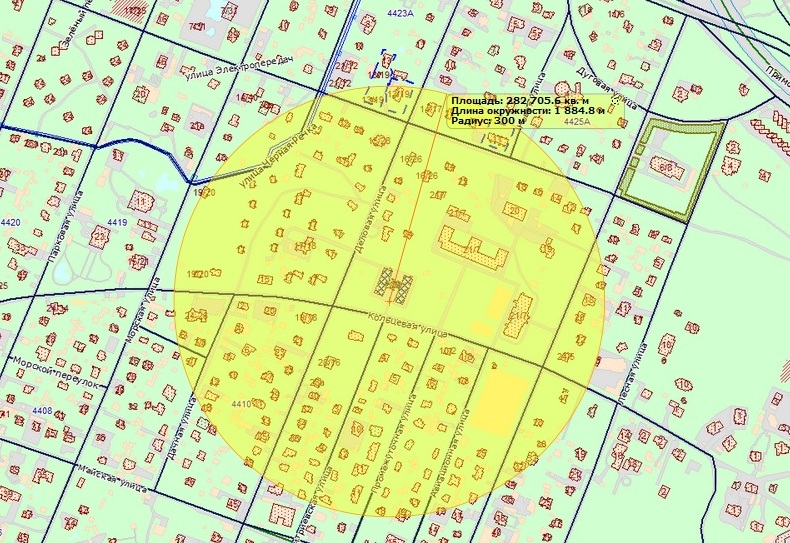 2Детский сад «Звездочка SMART». Санкт-Петербург, п. Лисий нос, ул.  Межевая, д. 11/14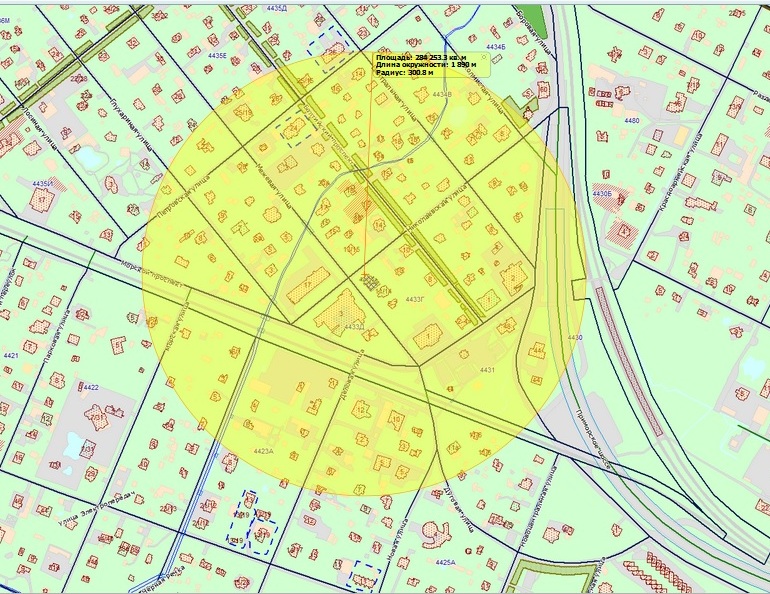 1ГБОУ "Школа №438", Санкт-Петербург, пос. Лисий Нос, ул. Новоцентральная, д. 21.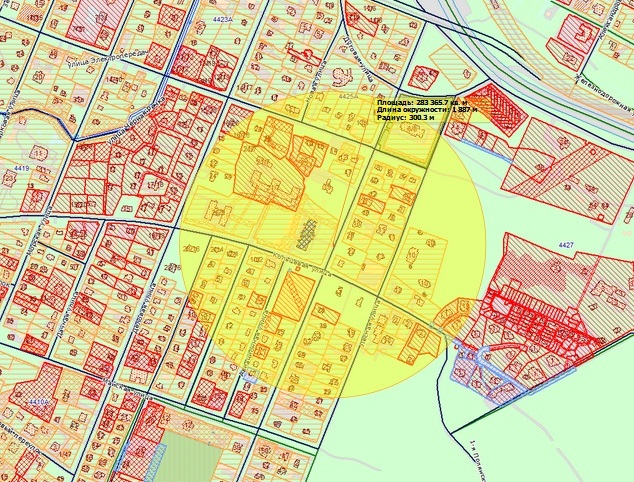 1СПб ГБУЗ "Городская поликлиника № 49" Поликлиническое отделение № 63, Санкт-Петербург, пос. Лисий Нос, Морской пр., д. 3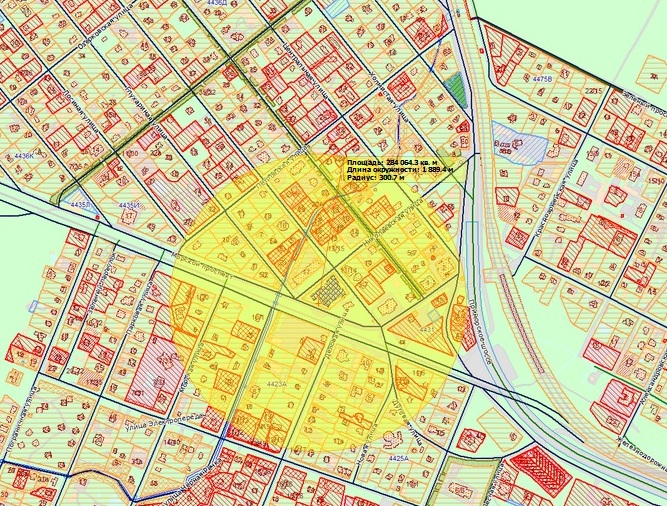 1Стадион ГБОУ школы №438, Санкт-Петербург, посёлок Лисий Нос, Кольцевая улица, участок 5, (юго-западнее пересечения с Новоцентральной улицей)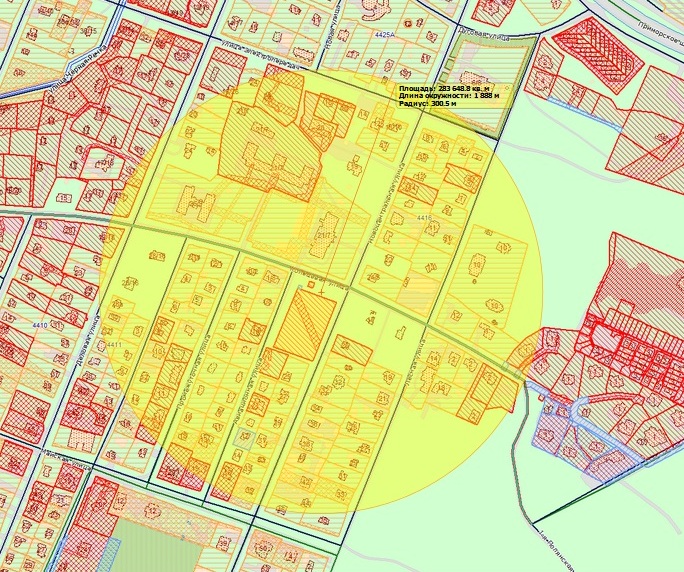 